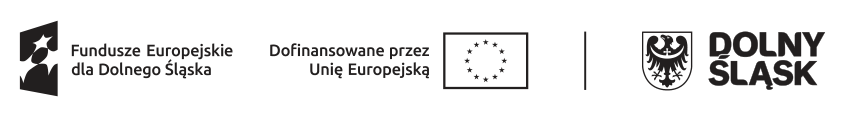 								Lubin, dnia.................................................................................................				                           /pieczątka firmowa/Nr wniosku ...............................			Do DyrektoraNr oferty   .................................			Powiatowego Urzędu PracyNr umowy .................................			w LubinieW N I O S E Ko zorganizowanie prac interwencyjnych na zasadach określonych w trybie art. 51, 51a 56,  59 Ustawy z dnia 20 kwietnia 2004r. o promocji zatrudnienia i instytucjach rynku pracy (Dz.U.2024.475 ).zatrudnienie na okres 10 miesięcy z refundacją do 6 m-cy;zatrudnienie na okres 16 miesięcy z refundacją do 12 m-cy, refundacja za co drugi miesiąc;zatrudnienie opiekuna osoby niepełnosprawnej na okres 10 miesięcy z refundacją do 6 m-cy;zatrudnienie na okres 19 miesięcy z refundacją  do 12 m-cy, dotyczy zatrudnienia osób bezrobotnych w pełnym wymiarze czasu pracy;zatrudnienie na okres 25 miesięcy z refundacją do 18-tu miesięcy, dotyczy zatrudnienia osób bezrobotnych w pełnym wymiarze czasu pracy, refundacja 
za co drugi miesiąc;zatrudnienie na okres do 31 miesięcy z refundacją do 24 m-cy dla osób spełniających art. 49 pkt 3 dot. osób powyżej 50 roku życia.Informacje dotyczące zakładu pracy:Pełna nazwa wnioskodawcy ........................................................................................................................................................................................................................................................................................................Adres siedziby firmy …...............................................................................................................Miejsce prowadzenia działalności gospodarczej …........................................................................................................................................................................................................................REGON ….................................................. NIP …....................................................................Forma organizacyjno-prawna prowadzonej działalności …........................................................…................................................................................................................................................Rodzaj przeważającej działalności …....................................... PKD …....................................Wysokość składki wypadkowej …………%. Obecnie zatrudniam/y ……… osób.Termin realizacji wypłaty wynagrodzeń pracowniczych:*- w danym miesiącu- do……………..następnego miesiąca.Nazwa i numer rachunku bankowego …....................................................................................Imię i nazwisko dyrektora / właściciela …...................................................................................Imię i nazwisko osoby umocowanej do zawierania umów cywilno – prawnych....................................................................................................................................................Imię i nazwisko osoby odpowiadającej za finanse w firmie....................................................................................................................................................Imię i nazwisko osoby wyznaczonej do kontaktu z urzędem, numer telefonu…................................................................................................................................................Dane dotyczące organizowanego miejsca zatrudnienia bezrobotnych:Proszę o rozważenie możliwości skierowania do naszego zakładu pracy (podać liczbę).................. bezrobotnego/bezrobotnych zarejestrowanego/zarejestrowanych w Powiatowym Urzędzie Pracy w Lubinie do wykonywania prac interwencyjnych na okres ........... miesięcy 
tj. od ................................... do .................................. . Osoba/y bezrobotna/e będzie/będą zatrudnione w pełnym wymiarze czasu pracy / ½ pełnego wymiaru czasu pracy*.Bezrobotna/bezrobotne osoba/y zatrudniona/e będzie/będą na stanowisku/ach:............................................................................................................................................................................................................................................................................................................................................................................................................................................................Miejsce pracy będzie znajdowało się (pełny adres): …..............................................................…................................................................................................................................................Praca będzie polegała na (opis wykonywanych czynności)  …..............................................................................................................................................................................................................................................................................................................................................................................................................................................................................................................Kierowani przez urząd bezrobotni winni posiadać ( kierowane będą tylko osoby  ze wskazanymi  kwalifikacjami) : Wykształcenie .....................................................................................................Zawód wyuczony lub wykonywany: ....................................................................Dodatkowe umiejętności…..................................................................................…................................................................................................................................................Staż pracy na wskazanym we wniosku stanowisku.............................................Osoby bezrobotne spełniające w/w wymagania powinny zgłaszać się (należy podać faktyczne miejsce kontaktu bezrobotnego z pracodawcą): …......................................................................................................................................................................................................Czas pracy – system pracy (proszę zaznaczyć właściwe pole)□  jednozmianowy □  dwuzmianowy □ praca w ruchu ciągłymI zm. od ……… do……… II zm. od ……… do……… III zm. od ……… do ………..       zatrudnienie wymaga pracy w : □  niedzielę □  święta □ w porze nocnejProponowane wynagrodzenie brutto  …....….......................... zł/m-c określone zostało 
na zasadach obowiązujących pracowników stałych zatrudnionych w zakładzie na takich samych lub podobnych stanowiskach pracy ( składka ZUS w wysokości ................. zł. 
w rozbiciu na: skł. emerytalną .........% rentową ..........% skł. wypadkową ..........%).W związku z powyższym proponuję stawkę refundacji w wysokości ............................. zł. miesięcznie za każdą zatrudnioną osobę bezrobotną, przez wnioskowany okres refundacji.Oświadczenia i deklaracje:Świadoma/y odpowiedzialności karnej za składanie nieprawdziwych danych (art. 233            § 1 Kodeksu karnego) oświadczam w imieniu swoim lub podmiotu, który reprezentuję, że:dane wskazane w niniejszym wniosku są zgodne z prawdą;2.   nie zalegam z opłacaniem w terminie wynagrodzeń pracownikom, składek na ubezpieczenie społeczne, zdrowotne, Fundusz Pracy oraz FGŚP,3.	nie zalegam z opłacaniem innych danin publicznych (podatki, opłaty lokalne),4. 	nie posiadam żadnych nieuregulowanych w terminie zobowiązań cywilnoprawnych,prowadzę działalność gospodarczą w rozumieniu przepisów o swobodzie działalności gospodarczej,6.  	w okresie 3 lat poprzedzających otrzymanie pomocy nie uzyskałem/am pomocy de minimis, która kumuluje się z powyższą pomocą co powoduje przekroczenie maksymalnej intensywności pomocy........................................................           /czytelny podpis wnioskodawcy/Obowiązujące załączniki:oświadczenie o nie zaleganiu z opłatą składek na ubezpieczenia społeczne, zdrowotne, FP, FGŚP,Formularz informacji przedstawianych przy ubieganiu się o pomoc de minimis udzielaną na warunkach określonych w rozporządzeniu Komisji Europejskiej (UE) nr 1407/2013 z dnia 18 grudnia 2013r. w sprawie stosowania art. 107 i 108 Traktatu o funkcjonowaniu Unii Europejskiej do pomocy de minimis (Dz.Urz. UE L Nr 352 z 24.12.2013r.)   W przypadku nie otrzymania pomocy oświadczenie pracodawcy.**WAŻNE:wnioski  nie uzupełnione i niekompletne nie będą rozpatrywane na posiedzeniu komisji /powinny być wypełnione wszystkie rubryki oraz dołączone wymagane załączniki/.	 *niepotrzebne skreślić;** dotyczy tylko podmiotów podlegających przepisom o pomocy publicznejSprawdzono pod względem merytorycznym:wnioskodawca podlega/nie podlega* przepisom o pomocy de minimis.Pomoc nie zachodzi w zakazanym obszarze (PKD 05.10Z). 								…........................................................................								/data i podpis pracownika merytorycznego/	Opinia pracownika urzędu dot. dotychczasowej współpracy wnioskodawcy z PUP…………………………………………………………………………………………………………………………………………………………………………………………………………………………………………………………………………………………………………………………………….								……………………………………….									      /data i podpis/ Opinia Dyrektora Powiatowego Urzędu Pracy w Lubinie:Pozytywnie:  umowa na okres ….......... miesięcy, (w tym refundacja PUP ………. m-cy oraz dalsze zatrudnienie na koszt pracodawcy ………….. m-ce/cy) dla ............... osób bezrobotnychwymiar czasu pracy 	  pełny etat 	  ½ etatuNegatywnie: Uzasadnienie: ........................................................................................................................................................................................................................................................................................................…................................................................................................................................................									...........................................										/ data i podpis/	